КОМЕНТАРИ НА ПРЕДЛОГ ЗАКОН ЗА ОБНОВЛИВИ ИЗВОРИ НА ЕНЕРГИЈА 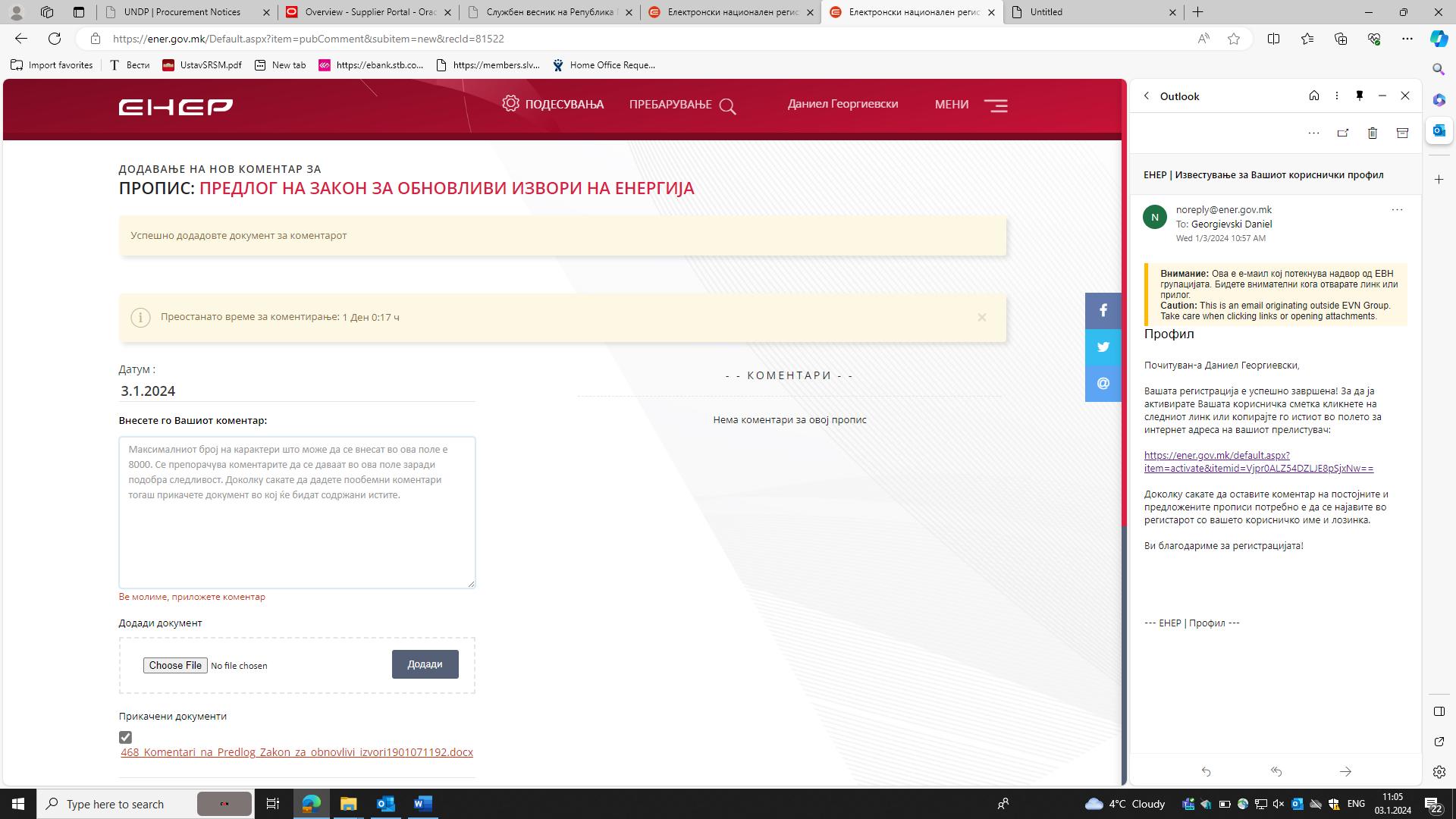 ЧЛЕНПРЕДЛОГОБРАЗЛОЖЕНИЕКога се усогласува Законот за обновиви извори со Директивата за обновливи ивори на енергија (трет пакет) 2018/2001 потребно е да се обезбеди коресподентна табела на двата акта за да се види степенот на усогласување, односно кои одредби се преземени а кои не.Согласно правото на ЕУ , регулативите не се усогласуваат, тие се превземаат во целост со закон по пристапување на нашата држава во ЕУЦелта е Предлог Законот за обновливи извори на енергија да обезбеди целосна усогласеност на домашното законодавство со законодавството на ЕУ. При анализата на предлог текстот на законот впечаток е дека овој предлог закон не обезбедува целосна усогласеност со Директивата 2018/2001 и потребно е да се доработи6Да се усогласи со член 4,5 и 6 од Директивата за обновливи извори 2018/2001 во врска со мерките за поддршка (support schemes) 6, став 1 Да се наведат законните со кои се уредуваат вршењето на енергетските дејности, енергетската ефикасност, биогоривата и климатската акцијаПотребно е да се појасни и да се прецизира члент во контекст на споменатите области на примена 6, став 2 Да се помести во Дел  4 (мерки за поддршка) , во  членот 13   Потребно е да се преуреди членот 6 во контекст на членот 13 6, став 3 Да се помести во член 26 (гаранции за потекло)Потребно е да се преуреди членот 6 во контекст на членот 26 6, став 9Да се помести во член 10  (технички спецификации  на опремата и системи за ОИЕ) Потребно е да се преуреди членот 6 во контекст на членот 106, став 10 и 11Да се помести во член 11  (лиценцирање на инсталатери)Потребно е да се преуреди членот 6 во контекст на членот 116, Став 13Да се брише Неможе закон да упатува на стандарди на т.н  Асоцијација која не постои (па и да постои каков кредибилитет би имала како здружение )7, став 1Треба да се дефинира процентот на ОИЕ до 2030 согласно директиватаАко се усогласува Директивата  2018/2001 тогаш треба да се усогласат и целите од директивата каде обврската за процентот на произведена енергија од ОИЕ е 32% до 2030 , а со најновите измени на директивата процентот на произведена енергија од ОИЕ треба да биде 42,5 % до 20307, став 3Да се бришеНашата држава не е член на ЕУ за да може да користи нивни платформи7, став 4Да се бришеНе постои обврска , уредена со меѓународен договор ниту пак Секретаријатот на Енергетската заедница има надлежност за следење на индикативните цели, односно неможе надлежностите на Европските институции да се преведат во супранационален контекст8Да се усогласи со член 16 од Диерективата 2018/2001. Контакт точката не служи за информации туку за управување со постапката за издавање на дозволи и лиценци9Да се преуредиНеможе со општа одредба да се уредуваат надлежности, прави и обврски. Кога се пропишува надлежност за носење прописи треба да се пропише точно кој орган го носи и што содржи актот. Потребно е да се конкретизира овој член10, став 2Да се усогласи правилно со член 15, став 2 од Директивата 2018/2001Техничките прописи и барања се однесуваат за сите субјекти подеднакво и неселективно. Непотребно се прејудицира  ограничување на  конкуренцијата.  13, став 1 Да се додаде и овој закон и законот за енергетика 13, став 2, точка 3Во членот да се додаде преносниот и дистриутивниот системОИЕ неможе да се развиваат без развој на преносниот и дистрибутивниот систем13, став 3, точка 1Прелмногу општо. Да се прецизираНе е јасно за каков вид на инвестициска поддршка се работи ( државна помош, субвенција..) ?13, став 3, точка 2Да се размисли дали треба/  да се бришеПосле деценискиот спор Влада - Макпетрол дали навистина е потребно ваков тип на поддршка? 13,став 3, точка 3Точката 3 повластени тарифи да се поврзе со точката 5 гарантиран откуп , а делот за премија да се издвои како посебна точка13, став 3 , точка 4да се прецизира дека ќе се дава на користење земјиште кое не е наменето за производство на храна и е со класа на бонитет од 8 категорија (вештачки неплодни земјишта, еколошко девастирани земјишта)13, став 3 , точка 6Да се бришеДали е ова мерка за поддршка на ОИЕ ? 13, став 5Да се усогласи со член 3, став 3 од Директивата 2018/200113, став 6Да се додаде и дека доделената поддршка неможе да се менува поради растот на цените на пазарот за енергија13, став 7Да се поврзе со конкретен член од овој предлог закон13, став 8Да се брише - нејасна одредбаНа кој начин мерките за поддршка ќе се доуредуваат со прописите за заштита на конкуренција?14,став 1Да се додаде нова точка која ќе содржи  и износ на средства кои ќе се доделуват по капацитет на производна единица по kW или MW , а точката 2 да се раздвои на две точки капацитет и буџет14, став 2, 3, 4Да се размисли дали е неопходноПовеќе декларативни отколку правни нормиЧлен 15Да се помести во членот за дефиницииЧлен 16, став 6Да се бришеЗошто би им следувал надомест на членовите на комисијата, кога се вработени како државни службеници и примаат плата ?17, став 2Да се додаде и до Регулаторната комисија за енергетика 17, став 3Да се додаде  Операторот на пазарот за електрична енергија, а да се избрише министерството Прогнозите за производство на електрична енергија би имале смисол да се доставуваат до министерството за потребите на енергетски биланс19Оваа одредба да се поврзе со Законот за ЈПП и концесии, а одредбата од член 16 и 17 да се поврзе со Законот за јавни набавкиДоделувањето на државни земјиште да се спроведува во постапка предвидена со законот за ЈПП и концесии, а доделувањето на премија во постапка согласно законот за јавни набавки20Да се бришеНе е одредба од директивата 2018/2001. Застарена одредба од други правни системи. Наместо оваа одредба да се предвиди обврска за носителите на лицeнци за снабдување и трговија да мора да ја откупуваат ЕЕ од ОИЕ наместо избор на купувач во краен случај21Насловот да се преименува во Доделување на повластена тарифи21Да се поедностави и да се преуреди членот21, став 1 и 3 Да се брише делот од одредбата кој се повикува на примена на подзаконски пропис. Подзаконски пропис е акт кој служи за допрецизираање на законот. Со подзаконски пропис неможе да се пропишуваат права и обврски за правни и физички лица . Потребната документација за стекнување на статус привремен повластен производител да се пропише со овој закон21, став 5Да се бришеКоја е поентата на пропишување на постапка за доделување на статус на привремен повластен производител кога не ужива никакви права се додека не стане повластен производител?22Да се додаде дека не траба да се меша произведената енергија со енергија од мрежата и други извори на енергија и дека не смее да користи друг вид на мерки за поддршкаДа се спречи манипулација со количините на електрична енергија23, став 2Да се поедностави членот и да се скрати рокот од 30 дена за склучување на договор23, став 5Повластениот производител да нема право да го раскине рокот поради раст на цените на пазаротДа се спречи манипулација со раскинување на договорите при енормен раст на цените на електрична енергија. Ако се склучил договор за повластена тарифа, производителот ги прифатил условите и не треба да ги менува за поголема добивка .23, став 7,8, и 9Да се преработат трите става. Прво ОПЕЕ да може ја продава откупената електричната енергија во свое име , а ако нема интерес да ја понуди на снабдувачи и трговци24Да се бришеНе е дел, ниту обврска за усогласување согласно Директивата. Ова е обврска од друг закон во друг контекст.25, став 1 Да се бришат зборовите „односно постројката за која му е доделена мерка за поддршка и нејзино подоцнежно предавање во мрежа.“Во принцип да се брише цел член. Која е логиката повластениот производител да има складиште за енергија кога има загарантиран откуп на енергијата во секое време по повластени цени ? 25, став 2 Да се додаде и дека не смее да се меша енергијата од мрежа со енергијата од ОИЕ и со енергијата произведена од други извори за кои нема обезбедено мерки за поддршка 25, став 3Да се брише26Да се усогласи со член 19 од Директивата 2018/200126, став 1Да се поврзе со мерните податоци. Ако врз основа на мерните податоци има основ за доделување на гаранција за потекло, тогаш да се издаде гаранцијата  од ОПЕЕ26, став 2Да се пропише рок на важење на Гаранцијата за потекло (18 месеци) согласно Директивата 2018/200126, став 3Да се додаде и  регистар на поништени Гаранции за потекло, и да се предвиди механизам за спречување на злоупотреби.26, став 5Да се бришеНе треба се плаќа надомест за издавање на Гаранција за потекло согласно Директивата 2018/200126, став 11Да се појасни.Гаранцијата за потекло не треба да се засметува два пати како откупена енергија од ОИЕ27, став 1 Да се прецизира кои услови треба да се исполнат за стекнување на статус на потрошувач-производител 27,став 1 Вишокот енергија да се предава на снабдувач а не на ОДС.  ОДС има обврска да набавува електрична енергија на тендер на транспарентен и  недискриминаторен начин27, став 2 Да се бришеНе е одредба која треба да се усогласи со Директивата и е во конфликт со Законот за облигациони односи за начелото на еднавост во меѓусебните давања. Ова е билатерално прашање помеѓу снабдувач и потрошувач-производител27, став 3Да се бришеЗарем некој би се занимавал со дејност производство на електрична енергија од централа со капацитет од 6 kW до 40 kW ? 27, став 4Да се бришеРегулирано со Мрежни правила27, став 5Да се бришеДа се регулира со услови за снабдување28, став 2Да се доработиСоглано Директивата енергетски задруги може да основаат и лица кои не се непосредни корисници на енергијата произведена од задругата           ( landlord to tenant ) 28, став 5Да се усогласи со член 22 од Директивата 2018/2001  и да се олеснат административните бариери (лиценца) за основање и работење на енергетската заедница32Да се усогласи со член 4,5 и 6 од Директивата 2018/2001